 Look at the picture. Write Yes or No. 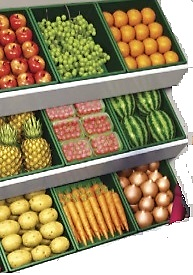 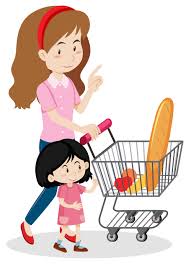 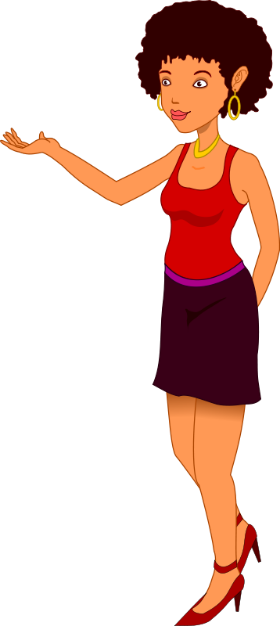 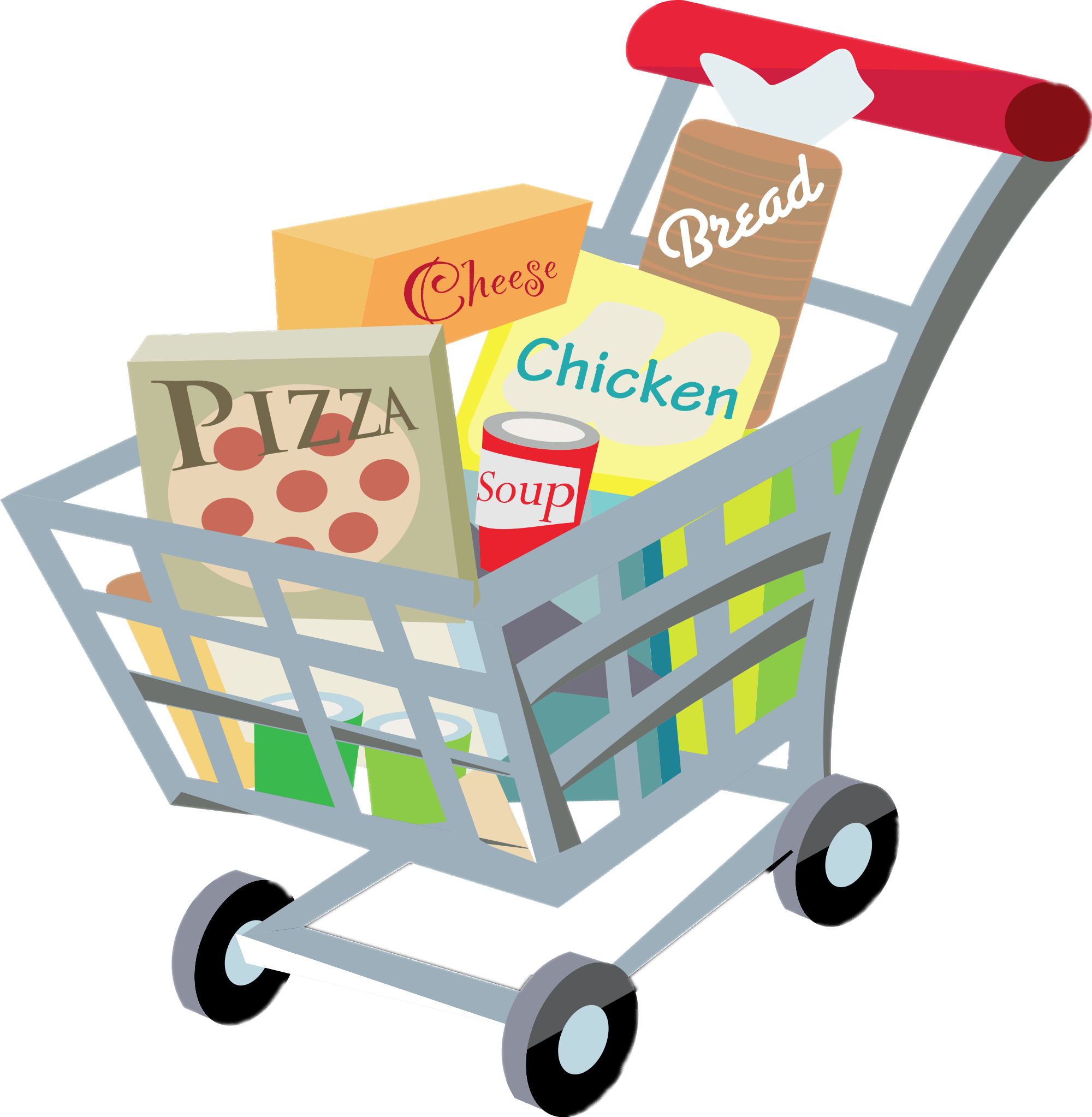 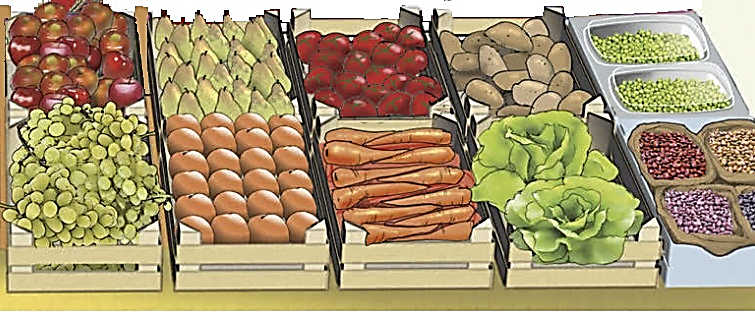 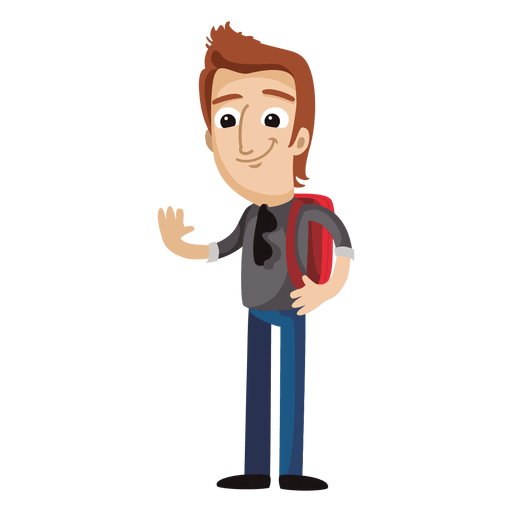 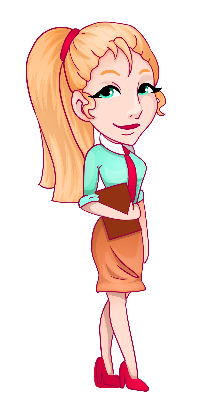 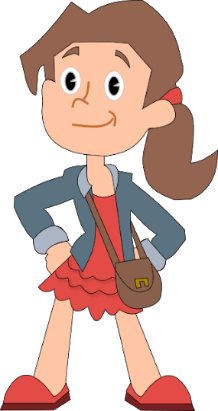 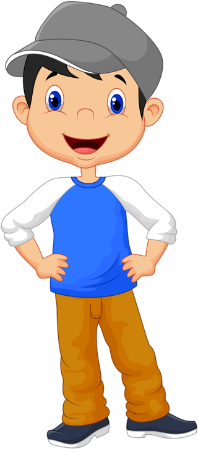 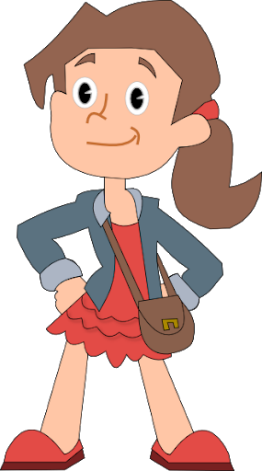 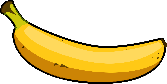 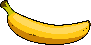 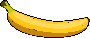 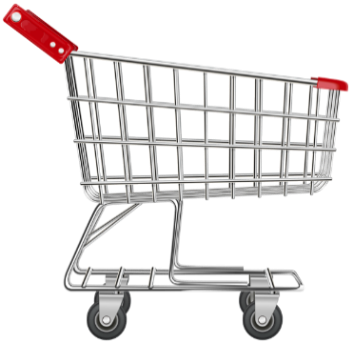 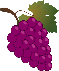 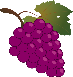 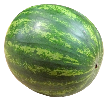 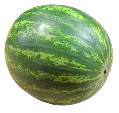 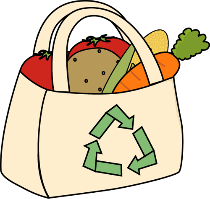 There are fruit and vegetables.  _______ There are two pineapples in Fiona’s trolley. _______ John has three bananas. _______ There is a bag near John. _______ Kim likes grapes. _______ Kathy is near her father. _______ There are seven people. _______ ANSWER KEYYesNoYesYesNoNoYesName: ____________________________    Surname: ____________________________    Nber: ____   Grade/Class: _____Name: ____________________________    Surname: ____________________________    Nber: ____   Grade/Class: _____Name: ____________________________    Surname: ____________________________    Nber: ____   Grade/Class: _____Assessment: _____________________________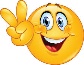 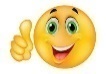 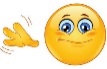 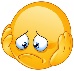 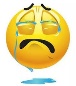 Date: ___________________________________________________    Date: ___________________________________________________    Assessment: _____________________________Teacher’s signature:___________________________Parent’s signature:___________________________